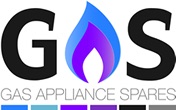 Press Release12 June 2017 GAS urges customers to stock up on CO alarms for holiday seasonGas Appliance Spares is urging customers to be fully prepared for their upcoming summer holidays by investing in safety measures such as Carbon Monoxide (CO) alarms.With the holiday season just around the corner, it may not seem an obvious time to be concerned about carbon monoxide issues, but it’s vital you have planned ahead to ensure the safety of you and your family.
Almost 27 million people in the UK do not possess a CO alarm in their home. Over 4,000 people suffer from carbon monoxide related injuries with 50 tragic deaths occurring annually. Most homeowners own at least one smoke alarm, yet CO alarms go largely unrecognised.This is also the case for holidaymakers. According to the Carbon Monoxide – Be Alarmed Campaign, nine in ten adults in the UK admit they have never checked for a carbon monoxide alarm in their hotel room. Failure to do so means you are at risk of carbon monoxide poisoning which is a silent killer.

Gas Appliance Spares can help. They supply both battery and digital carbon monoxide alarms which be bought in store at their base in Preston or online via their user-friendly website. The CO detectors are portable so they can easily be popped into a suitcase on holiday at no inconvenience. At the cost of less than £15, you could save a life. Make it your responsibility to ensure the safety of you and your family when on holiday, whether it be in an apartment overseas or a camping holiday in the UK.Gas Appliance Spares have recently revamped their website. It is now both mobile and tablet friendly, making it even easier to order products whilst on the go. As well as carbon monoxide alarms, they also sell a wide range of branded spares for boilers, cookers and fires.Ross Graham, Gas Appliance Spares Manager, said: “Carbon monoxide poisoning is a subject that is rarely discussed and is something everyone needs to be more aware of. By taking one simple step and obtaining a CO alarm, you can take the necessary precautions for you and your family to remain safe on holiday.” 
www.gas-spares.co.ukNote to editorsGas Appliance Spares specialises in gas boiler, cooker and fire spares with a total stock range which extends to over 30,000 product lines. The company has been established in Preston, Lancashire for over 40 years. It started as a small corner shop and now comprises a large warehouse and counter facility with most products available to order from stock for next day delivery.For further information about Gas Appliance Spares please contact Keystone Communications:Michael Crane				Leandra GravesTel: 01733 294524				Tel: 01733 294524Email: michael@keystonecomms.co.uk	Email: leandra@keystonecomms.co.uk